Publicado en  el 15/02/2016 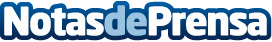 Murcia inicia medidas para mejorar la bioseguridad de las granjas de porcinoLa Consejería de Agua, Agricultura y Medio Ambiente ha puesto en marcha un conjunto de acciones destinadas a la mejora de la bioseguridad de las granjas de porcino y a minimizar el impacto que causan sobre el medio ambiente. España es el segundo país productor de porcino y, concretamente, Murcia es la tercera provincia española con más producción en el sectorDatos de contacto:Nota de prensa publicada en: https://www.notasdeprensa.es/murcia-inicia-medidas-para-mejorar-la Categorias: Murcia Ecología http://www.notasdeprensa.es